During the period from 07/01/2020 to 07/31/2020 the Commission accepted applications to assign call signs to, or change the call signs of the following broadcast stations. Call Signs Reserved for Pending Sales Applicants New or Modified Call SignsPUBLIC NOTICE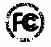 PUBLIC NOTICEReport No. 641Media Bureau Call Sign Actions08/14/2020Call SignServiceRequested ByCityStateFile-NumberFormer Call SignKDPMFM92.3 THE DEPOT LLCMARSHALLTXBALH-20200724AANKCULWEGGFMLAKE HARTWELL RADIO, INC.DUE WESTSCBALH-20200527AADWYPJWVSQFMSCHLESINGER COMMUNICATIONS, INC.RENOVOPABALH-20200520AALWQKKWZJRFMJAYLAND RADIO, INC.PORTLANDINBALED-20200427AAVWBSJRow NumberEffective DateCall SignServiceAssigned ToCityStateFile NumberFormer Call Sign107/01/2020WJMPAMMID-CENTURY RADIO LLCMARYVILLETNWVLZ207/01/2020WKOOAMCONNER MEDIA CORPORATIONROSE HILLNCWEGG307/01/2020WVLZFMMOMENTUM BROADCASTING LLCOLIVER SPRINGSTNWJRV407/01/2020WWFKFMRADIOACTIVE, LLCDANNEMORANYWPLA507/01/2020WWLK-FMFMLAKES MEDIA, LLCMEREDITHNHWZEI607/03/2020WMTTAMSOUTHERN BELLE, LLCHORSEHEADSNYWWLZ707/03/2020WNGZAMSOUTHERN BELLE, LLCWATKINS GLENNYWRCE807/03/2020WOBFFMSOUTHERN BELLE, LLCCANASERAGANYWZHD907/03/2020WPHDFMSOUTHERN BELLE, LLCMONTOUR FALLSNYWNGZ1007/04/2020WEBRAMKENMORE BROADCASTING COMMUNICATIONS, INC.NIAGARA FALLSNY20200309AAJWJJL1107/05/2020WBQLAMCONSOLIDATED MEDIA LLCCLARKSVILLETNWVWF1207/06/2020WBINAMCITICASTERS LICENSES, INC.ATLANTAGAWGST1307/06/2020WWROAMGEORGE C. HUDSON, IIIBENTONTNWBIN1407/10/2020WPPBAMRHODE ISLAND PUBLIC RADIOPROVIDENCERIWRPA1507/10/2020WPLAFMRADIOACTIVE, LLCPLATTSBURGH WESTNYWIRY-FM1607/13/2020WGSTAMCITICASTERS LICENSES, INC.HOGANSVILLEGAWVCC1707/13/2020WSGCFMGEORGIA-CAROLINA RADIOCASTING COMPANY, LLCTIGNALLGAWSGC-FM1807/14/2020WOEXFMCOX RADIO, LLCORLANDOFLWDBO-FM1907/20/2020WQYQAMWSJM, INC.ST. JOSEPHMIWSJM2007/21/2020KMDGFMDIVINE MERCY RADIO, INC.HAYSKSKRMR2107/22/2020KBLT-LDLDDENVER DIGITAL TELEVISION, LLCANCHORAGEAKK32KB-D2207/22/2020KPDD-LDLDDENVER DIGITAL TELEVISION, LLCWOODLAND PARKCOK33EW-D2307/22/2020WMPJ-LDLD5GTV LLCCALHOUN CITYMSW34BJ-D2407/23/2020WKMG-LDLDGRAHAM MEDIA GROUP, ORLANDO, INC.OCALAFLW21DX-D2507/23/2020WYMP-LDLD5GTV, LLCBRUCEMSW07BN-D2607/27/2020KMJM-FMFMCITICASTERS LICENSES, INC.COLUMBIAILKLLT2707/28/2020WMYCAMTSJ RADIO, LLCCOLUMBUSOHWVKO2807/31/2020KYES-LDLDGRAY TELEVISION LICENSEE, LLCJUNEAUAKK26LI-D2907/31/2020WGSLFMTHE SALVATION POEM FOUNDATIONLA CROSSEWIBALH-20200603AAKWLXR-FM3007/31/2020WLCWFMEDUCATIONAL MEDIA FOUNDATIONWEST SALEMWI20200603AALWKBH-FM-F C C-